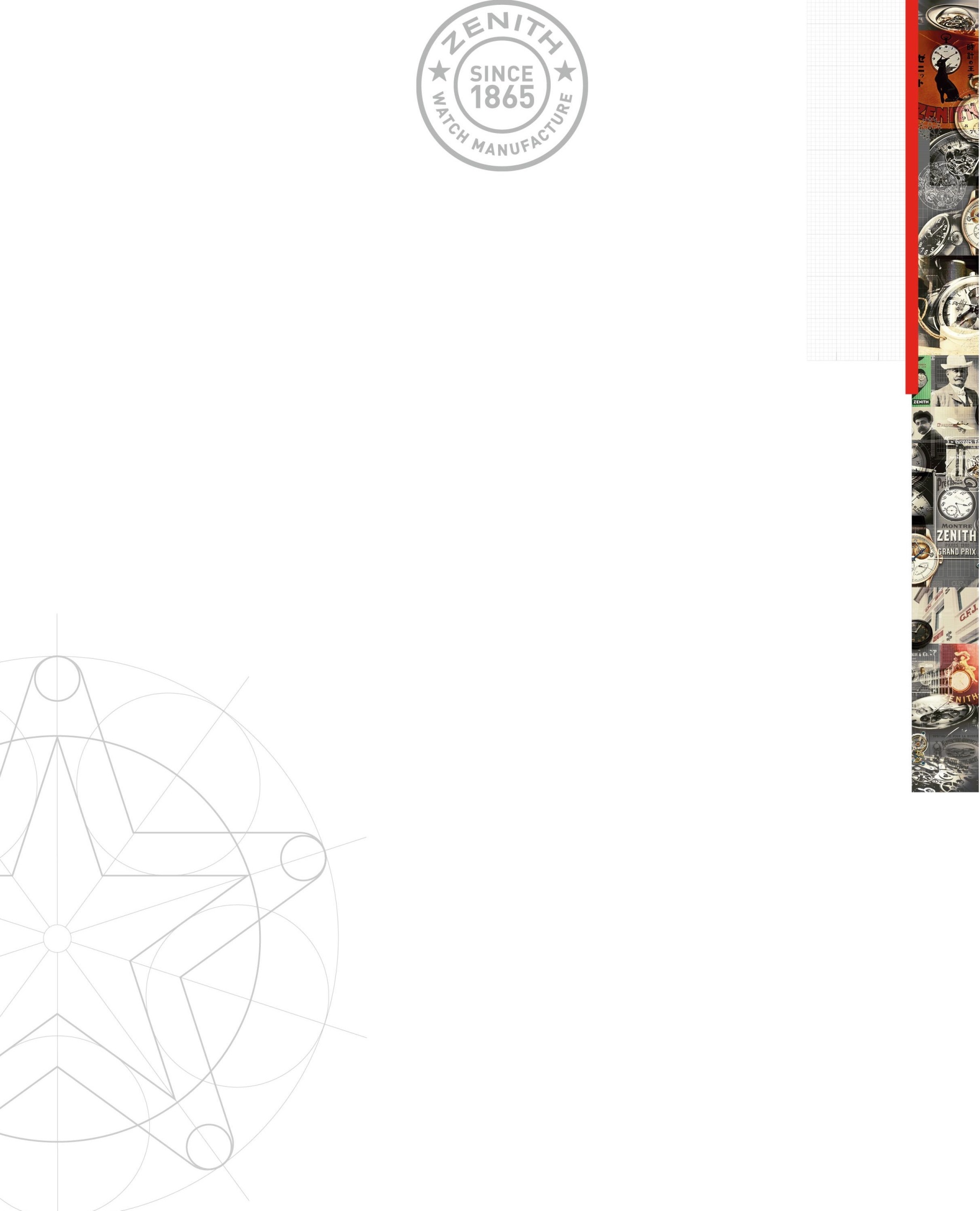 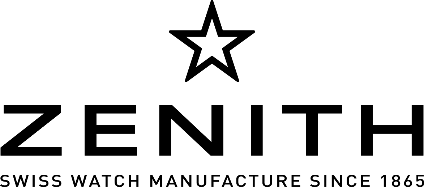 “ON THE ROAD AGAIN” POUR LE  CHRONOMASTER EL PRIMERO OPEN TOUR AUTO EDITIONZenith renforce encore ses liens avec le monde du sport automobile, et en particulier celui des voitures de collection. Du 24 au 30 avril, le chronographe Chronomaster El Primero Open Tour Auto Edition roule les mécaniques en accompagnant les équipes prenant part à l’édition 2017 du « Tour Auto Optic 2000 ». Avec son moteur performant et son look sportif intemporel, ce chronographe mythique porte haut les couleurs d’une aventure humaine riche en émotions et en exploits techniques. Pour la première fois dans l’histoire de ce rally emblématique – après la traditionnelle exposition sous la verrière du Grand Palais à Paris –, le peloton prendra la direction de la Bretagne sur un tracé inédit dessiné par Peter Auto pour les 230 concurrents de cette 26ème édition.La manufacture suisse est partenaire pour la troisième année consécutive d’un des plus prestigieux rassemblements européens de voitures anciennes, le « Tour Optique 2000 ». A cette occasion, Zenith rendra hommage aux voitures de collection prenant part à cet événement en dévoilant une montre exclusive dotée d’une carrosserie élégante, d’un puissant moteur et de touches tricolores : le Chronomaster El Primero Open Tour Auto Edition. Toujours le premier sur la ligne d’arrivée, cette bête de compétition vrombit à la vitesse impétueuse de 36'000 alternances par heure, affichant fièrement la précision du légendaire mouvement chronographe El Primero 4061 à remontage automatique.Vitesse, performance, endurance… et carrosserie mythiqueTel un capot relevé sur une mécanique de pointe, la fameuse ouverture du cadran à 11h dévoile les palpitations de ce mouvement de 282 composants et certifié chronomètre par le COSC – et permettant l’affichage fiable des fonctions heures et minutes centrales, chronographe et tachymètre, pour une autonomie de plus de 50 heures. Ce moteur performant prend place sous une belle carrosserie : boîtier en acier brossé de 42 mm de diamètre, surmonté d’une fine lunette polie s’ouvrant sur le cadran gris ardoise traversé de lignes verticales bleu-blanc-rouge. Clin d’oeil à l’étendard français du rallye, ce trio de couleurs symbolique est repris dans plusieurs autres détails esthétiques. Le cadran singulier assure une lisibilité optimale quelles que soient les conditions d’éclairage, alors que le fond transparent gravé du logo de la course révèle une masse oscillante ornée de « Côtes de Genève. CHRONOMASTER EL PRIMERO OPEN TOUR AUTO EDITIONRef.: 03.2046.4061/91.C769Édition limitée 500Hommage à notre partenariat avec le Tour AutoOuverture révélant le légendaire cœur battant du mouvement El PrimeroAncre et roue d'échappement en siliciumChronographe automatique El Primero à roue à colonnesMouvement certifié par le COSCMOUVEMENT Mouvement El Primero 4061, automatiqueCalibre 13¼``` (Diamètre : 30 mm)Épaisseur du mouvement 6.6 mmComposants 282Rubis 31Fréquence 36 000 alt/h (5 Hz)Réserve de marche 50 heures min.Finitions Masse oscillante avec motif « Côtes de Genève »
 Fonctions Heures et minutes au centrePetite seconde à 9 heuresChronographe :- Aiguille de chronographe centrale- Compteur 12 heures à 6 heures- Compteur 30 minutes à 3 heuresÉchelle tachymétrique
 BOÎTIER, CADRAN ET AIGUILLES Diamètre 42 mmDiameter opening 37.1 mmÉpaisseur 14,05 mmBOÎTIER, CADRAN ET AIGUILLES Glace Verre saphir bombé traité antireflet sur ses deux facesFond Verre saphir transparent orné du logo du Tour AutoMatériau Acier brosséBrushed SteelÉtanchéité 10 ATMCadran Gris ardoise veloutéIndex des heures Rhodiés, facettés et recouverts de SuperLuminova SLN C1Aiguilles Rhodiées, facettées et recouvertes de SuperLuminova SLN C1BRACELETS ET BOUCLES Bracelet reference: 27.00.2118.769designation: Bracelet gris ardoise orné de lignes bleu, blanc, rougeabbreviation: FBBoucle 27.03.0208.940Triple boucle déployante en acier